Mercredi Lis pendant 15 minutesJ’ai lu le livre : _____________________________________________________________________ □ seul 		□avec papa/maman  		□ avec mon frère/ma soeurMath – Les problèmes  Trouve la réponse au problème suivant : Les enfants ont eu beaucoup de bonbons pour Halloween. Marc a eu 35 bonbons, Jules en a 27, Sophie en a 63 et Frank en a eu 55.Combien de bonbons les 4 enfants ont eu en tout?Calculs :								Réponse :JeudiLis pendant 15 minutesJ’ai lu le livre : ________________________________________________________________________ □ seul 		□avec papa/maman  		□ avec mon frère/ma soeurLe verbe avoir		Complète avec le verbe avoir au présent :a) Vous _____________   l’air bien en forme ce matin.b) Pierre ___________    mal au bras.c) J’ __________     beaucoup de peine de te voir partir.d) Est-ce qu’ils ______________ des pantalons propres pour ce soir ?e) Les filles _________________ les cheveux mouillés.f) Nous ________________ du chocolat, en voulez-vous ?VendrediLis pendant 15 minutesJ’ai lu le livre : ________________________________________________ □ seul 		□avec papa/maman  		□ avec mon frère/ma soeurFrançais – Les éléments de la phraseEntoure le pronom qui peut remplacer les mots suivants :Exemple : 	le monstre =	elles	tu 	il- le fermier =	nous	je	il- La danseuse	=	tu	elles	elle- Ces chaussures =	nous	elles	je-Ta sœur et toi  =	vous	je	elles- Toi et moi =	nous 	tu	vousLundiLis pendant 15 minutesJ’ai lu le livre : ________________________________________________ □ seul 		□avec papa/maman  		□ avec mon frère/ma soeurMath : Calcul mental      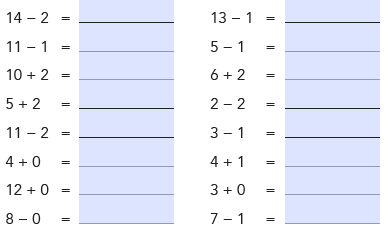 MardiLis pendant 15 minutesJ’ai lu le livre : ________________________________________________ □ seul 		□avec papa/maman  		□ avec mon frère/ma soeurFrançais – Compréhension de lecture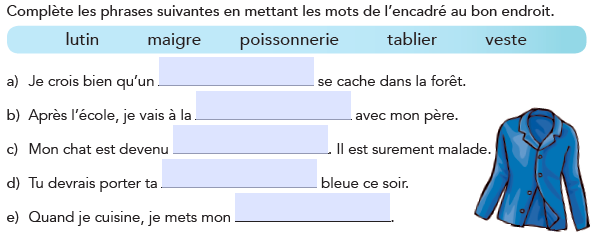 Commentaires sur les devoirs :________________________________________________________________________________________________________________________________________________________________